									Occupational Health Unit									63 Oakfield AvenueGlasgow, G12 8LPTelephone:	0141 3307171E-Mail:		ohu@admin.gla.ac.uk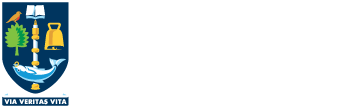  Malaria Prophylaxis Request Malaria Prophylaxis Request Malaria Prophylaxis Request Malaria Prophylaxis RequestThis form must be completed by the Head of School / Institute / Service or the Direct Line Manager / Principal Investigator for all staff or students who require anti-malarial prophylaxis.This form must be completed by the Head of School / Institute / Service or the Direct Line Manager / Principal Investigator for all staff or students who require anti-malarial prophylaxis.This form must be completed by the Head of School / Institute / Service or the Direct Line Manager / Principal Investigator for all staff or students who require anti-malarial prophylaxis.This form must be completed by the Head of School / Institute / Service or the Direct Line Manager / Principal Investigator for all staff or students who require anti-malarial prophylaxis.This form must be completed by the Head of School / Institute / Service or the Direct Line Manager / Principal Investigator for all staff or students who require anti-malarial prophylaxis.Details of the individual who requires malaria prophylaxisDetails of the individual who requires malaria prophylaxisDetails of the individual who requires malaria prophylaxisDetails of the individual who requires malaria prophylaxisDetails of the individual who requires malaria prophylaxisFull Name Full Name Date of BirthDate of BirthJob Title / Student StatusJob Title / Student StatusStaff / Student NumberStaff / Student NumberSchool / Institute / ServiceSchool / Institute / ServiceLocationLocationContact Telephone NumberContact Telephone NumberContact E-mail AddressContact E-mail AddressDetails of budget holder as costs will be charged back to this projectDetails of budget holder as costs will be charged back to this projectSignature of Budget code holder Signature of Budget code holder Signature of Budget code holder Project code to be charged  if replacement for expired drugs required Project code to be charged  if replacement for expired drugs required Project code to be charged  if replacement for expired drugs required Has risk assessment been attached? (Needs to accompany all requests)Has risk assessment been attached? (Needs to accompany all requests)Has risk assessment been attached? (Needs to accompany all requests)YesNoDETAILS OF HAZARD STAGE (Please tick)DETAILS OF HAZARD STAGE (Please tick)DETAILS OF HAZARD STAGE (Please tick)          Y          NBlood Stage?Blood Stage?Blood Stage?If YES: state sensitivitiesIf YES: state sensitivitiesIf YES: state sensitivitiesIs Tetracycline needed for mosquito stage?Is Tetracycline needed for mosquito stage?Is Tetracycline needed for mosquito stage?YesNoPrecautionary ACT required for those from potentially exposed countriesPrecautionary ACT required for those from potentially exposed countriesPrecautionary ACT required for those from potentially exposed countriesYesNo